Application FormForRecognition of Ph.D. (Research) Guide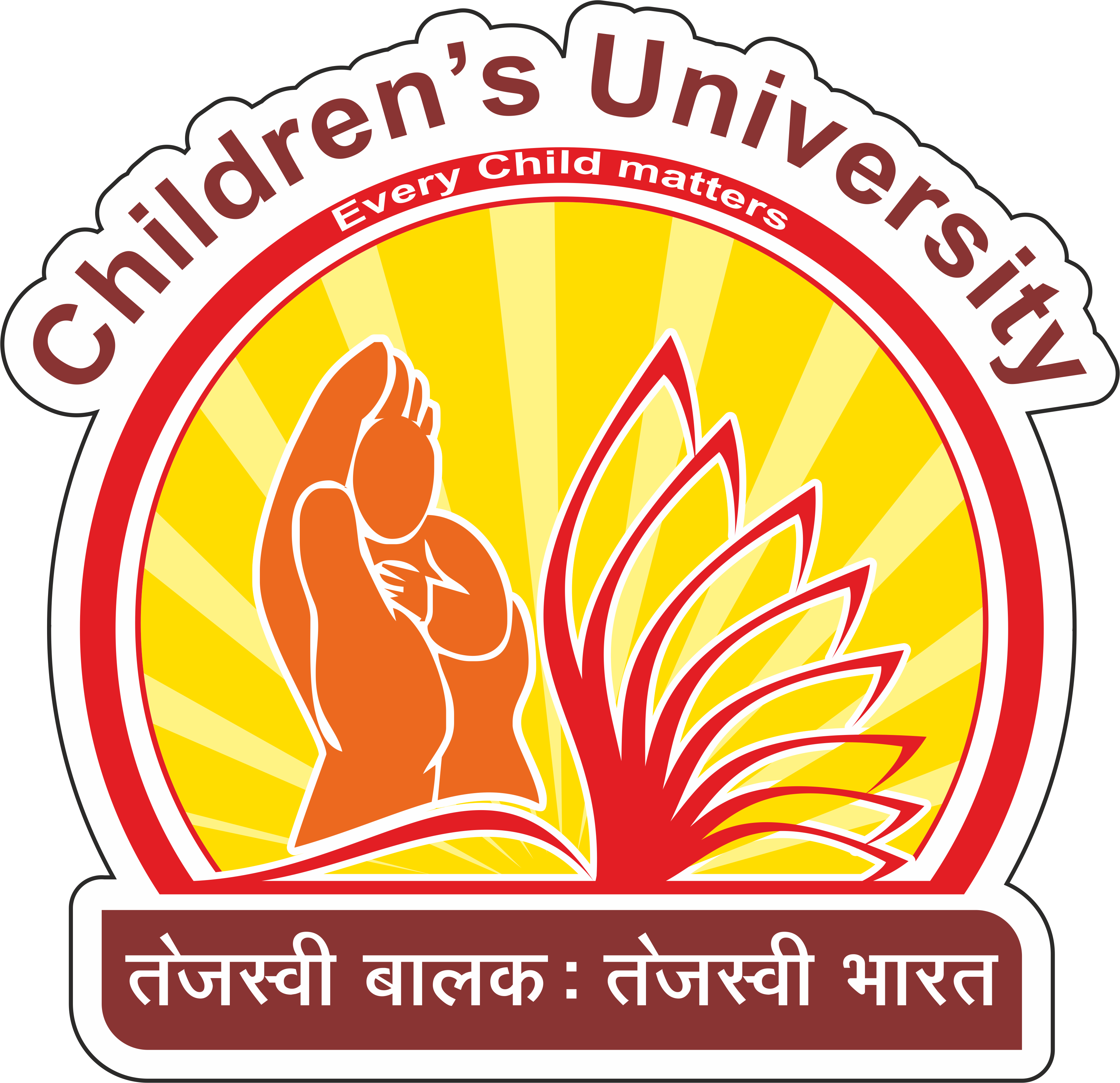 Children’s UniversityGandhinagar – 382020  Gujarat (India) Website : www.cugujarat.ac.inGeneral Instructions to Fill up Application Form for Recognition of Ph.D. GuideThe candidates must read the conditions of eligibility as given in Ph.D. ordinance uploaded in Ph.D. Cell at http://www.cugujarat.ac.in and must satisfy themselves regarding their eligibility for the recognition before filling the application form.Applications received after the last date will not be accepted /entertained.  University will not be responsible for any postal delays/loss. Late and defective applications will be summarily rejected and no further correspondence will be entertained in this regard.Applicant is requested to enclose the attachment (documents) as per serial number mentioned in the application.Application  will not be considered solely on the basis of satisfying the criteria for recognition because  the  committee  concerned  for  recommending  recognition  may  use  its  discretion  in making its recommendation.Application form must be completed in all respects as per the format. All incomplete  ( lake of supporting documents, mark sheet, Appointment letter, Experience letter, Publication proof, University teacher approval) application forms will be rejected.Applications submitted on any other format will not be accepted.The applicants are requested to retain a photocopy of the Application Form for their own record.The decision of the Honourable Vice-Chancellor shall be final on any dispute.The Application form duly completed in all respect should be sent before last date of receipt of application form on the following address:To, The Registrar,Children’s University,Sector- 20Gandhinagar – 382020Gujarat (India).No. ................CHILDREN’S  UNIVERSITY, GANDHINAGARAPPLICATION FORM FOR RECOGNITION OF Ph.D. GUIDESchool: ..................................Department ......................... Subject:.................................... PARTICULARS OF TEACHER (APPLICANT)1.    Name in full (In capital letters) ......................................................................................................... 2.    Designation.......................................3.    Name of the School/Department of the University....................................................4.    Address (Office).............................................                                                                                                                                    Address (Residential)...................................................................................................	.................................................................................................................................  Mobile No........................... Land Line No....................... E-mail................................................5.    Qualifications:  (Please attach all the mark sheets & relevant certificates PG onwards6. (A) *Teaching experience at Post-graduate/Graduate/Research level as full-time teacher after date of notification of Ph.D.  in the relevant subject. (Please furnish relevant proof):Date of Ph.D. notification: _______________* (Note: By teaching, it is meant teaching of the subject for which recognition is sought.)7.    Research Experience: (Please provide details for the period after the Ph.D. award)Title of the Ph.D. Thesis:Date of Notification of  Ph.D. degree: .................................... Name of University: ...................................8.    Details of Research Publications with photo copies or reprints:1.  Please make an index on a separate sheet showing the title of the paper, name of the journal, month and year of publication and place of publication with ISBN, ISSN No.2.  Attach photocopy of full paper with Front Page and Index of Journal for Reference.3.  Please note that conference abstracts/paper presentations are not considered as research publications.4. Research publication in refereed or peer reviewed journals having ISSN number must be listed in UGC CARE list if published after 14th June 2019. Rules for Recognition of Research Guide as given by UGC from time to time are to be followed.9.  Approval of appointments as a  teacher  from  University  : Letter  No.........................Date..............(Please attach copies of the proof for all appointment) I have read and understood the rules and general  instructions  given  in application  form,  and  I hereby declare that the information provided in this application form is correct to the best of my knowledge and understating. In case of any information furnished by me is found to be incorrect and/or to be not in compliance to the rules of University, the University has the right to take any action if deems fit, including the de-recognition of guide ship at any point of time. I promise to abide by the rules and regulation of the University in force from time to time.PlaceDate:                                                 Signature of Teacher (Applicant):                                                  It is certified that        The applicant is a full-time teacher in the School/department/institute/college from.................. to .................The applicant fulfils the minimum eligibility for the recognition sought as per the latest rules for the same. (Please refer the copy of Ph.D. ordinance in Ph.D. Cell on http://www.cugujarat.ac.in)The applicant does not fulfil the minimum eligibility for the recognition sought as per the latest rules.The candidate has submitted all the attested documents in support of his/her Educational qualifications, teaching experience, academic activities, research experience and Publications etc.(Please strike out whichever is not applicable)OFFICE USE ONLYRemarks    and   recommendation    of   the   committee    members    (Compulsory    for   further consideration)The candidate fulfils the eligibility as per the latest rules and hence is recommended for recognition as Ph.D. guide.The candidate is not recommended for recognition because of the i)   Lack of necessary teaching experience as per latest rules.ii)  Does not have required published papers as per latest rules. iii) Any other (Please specify).Date:No.DegreeBoard/ UniversityMarks Obtained     /out ofPercentageSubjectsName of UniversityDepartment/CollegePG/UGDesignationPeriod of teachingPeriod of teachingTotal ExperienceTotal ExperienceName of UniversityDepartment/CollegePG/UGDesignationFromToYearsMonthsName of theInstitutionPositionType of work DoneFromToTotal PeriodTotal PeriodName of theInstitutionPositionType of work DoneFromToYearsMonthsDate Place:Signature of Director/ HODChildren’s UniversityGandhinagarSr .No.Name of Committee Members   Signature of committee members1Head of PG Department     /Chairman of the committee2Director/Dean of the Faculty concerned3Chairman of the Board of Studies4Expert in relevant subject from outside-15Expert in relevant subject from outside-26Senior Teacher of the related subject in PG Dept.-1 7Senior Teacher of the related subject in PG Dept.-2